Сегодня по всему миру действуют научные музеи нового поколения – музеи, где нет привычных для нас с детства барьеров, разделяющих посетителей и экспонаты, и строгой фразы «руками не трогать». Наоборот, здесь все экспонаты можно и нужно трогать руками! Еще с ними можно играть и фотографироваться, а самое главное – постигать на практике законы физики, химии, математики и многих других наук. Ведь наука – это очень интересно и увлекательно! 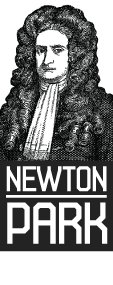 Интерактивный музей науки «Ньютон Парк» работает в Красноярске с  2013 года.  В «Ньютон Парке» можно поймать руками молнию, побывать в центре настоящего торнадо, запустить летательный аппарат, построить мост из магнитного песка …. И это ещё только малая доля всех чудес! Играя и шутя, каждый посетитель музея может легко понять научные законы – те самые, которые так трудно даются на школьных уроках.19, 20, 21 и 22 февраля 2018 года специалисты «Ньютон Парка»  в Ермаковской школе №2, Ермаковской школе №1, Новооозёрновской школе провели  серию мастер-классов по Окружающему миру для учащихся и педагогов  вторых, третьих  и четвёртых классов нашего района. Более 500 ребят стали участниками интереснейших  образовательных событий., которые дают прекрасную возможность  расширить свой познания в естественных науках без учебников!        Всё это стало возможным благодаря Президентскому гранту, реализация которого проходит в нескольких районах Красноярского края! Как здорово, что возможность посетить Ньютон – Парк представилась нашим ребятам! М. Тиунова, директор МБУ «Ермаковский информационно – методический центр».